FFinancial Management (Transitional Provisions) Act 2006Formerly “Financial Legislation Amendment and Repeal Act 2006”Portfolio:TreasurerAgency:Department of TreasuryFinancial Legislation Amendment and Repeal Act 20062006/07721 Dec 2006s. 1 & 2: 21 Dec 2006;Act other than s. 1, 2, 3 & 19 & Sch. 1 cl. 122 & Sch. 2: 1 Feb 2007 (see s. 2(1) and Gazette 19 Jan 2007 p. 137);s. 3 & 19 & Sch. 2: 1 Feb 2007 (see s. 2(3) and Gazette 19 Jan 2007 p. 137);Sch. 1 cl. 122: deleted by 2009/046 s. 8Financial Legislation Amendment and Repeal Act 2006 s. 182006/07721 Dec 20061 Feb 2007 (see s. 2(1) and Gazette 19 Jan 2007 p. 137)Reprint 1 as at 18 May 2007 (not including 2006/077 Sch. 1 cl. 122)Reprint 1 as at 18 May 2007 (not including 2006/077 Sch. 1 cl. 122)Reprint 1 as at 18 May 2007 (not including 2006/077 Sch. 1 cl. 122)Reprint 1 as at 18 May 2007 (not including 2006/077 Sch. 1 cl. 122)Statutes (Repeals and Minor Amendments) Act 2009 s. 82009/0463 Dec 20094 Dec 2009 (see s. 2(b))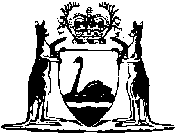 